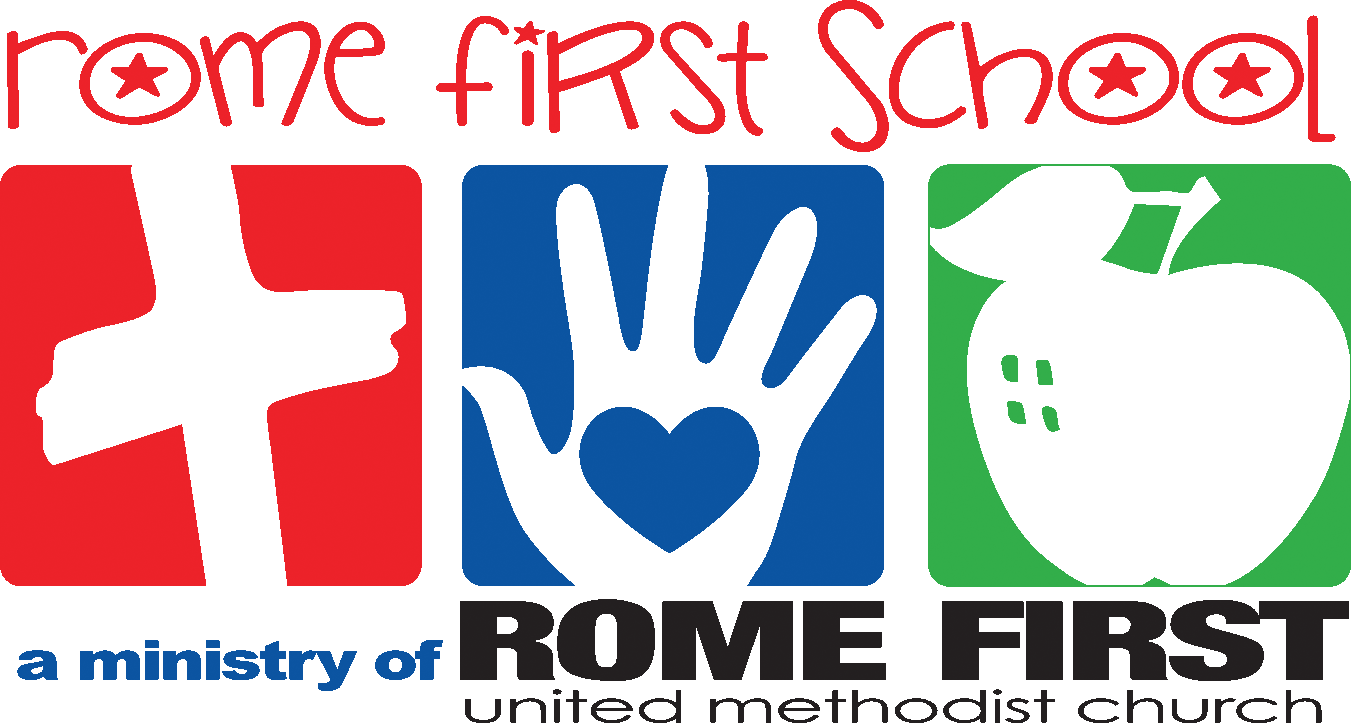 School Calendar 2018-2019Pre-Planning	August 13-16Orientation	August 16 @ 10:00 AMFirst Day of School	August 20Labor Day – No School	September 3Fall Break	October 1-4Thanksgiving Program	November 15 @ 5:30 PMThanksgiving Holidays	November 19-22Christmas Holidays	December 21-January 6Resume Classes	January 7MLK Holiday – No School	January 21Registration opens for current families	February 6President’s Day – No School                                                              February 18Registration opens for new families	February 20Spring Holidays	March 25-28End of the Year Program	May 21 @ 11:00 AMLast Day of School	May 21Post Planning	May 22 – 23*We follow the Rome City School System for inclement weather closings.  Listen to local radio stations for school closing announcements